Beschreibung der Personen im Film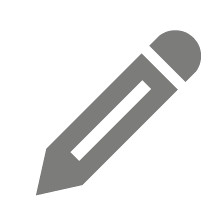 ArbeitsauftragFülle die Felder der Kreise mit Informationen über die Personen. In den Überschneidungsbereichen sollen Gemeinsamkeiten genannt werden. 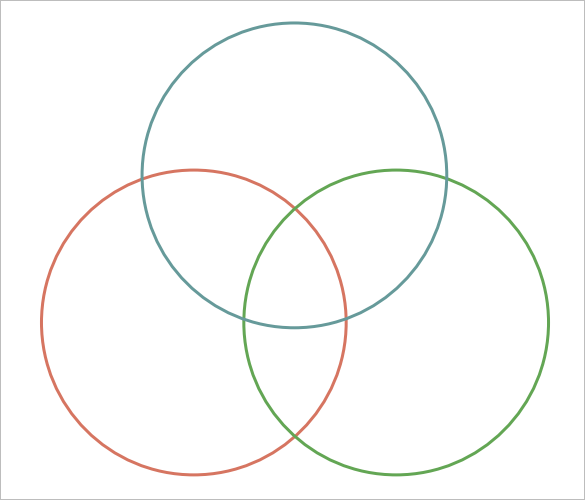 